Scoil Bhríde Nurney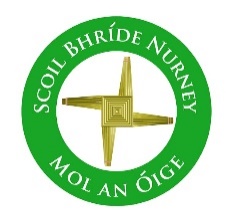 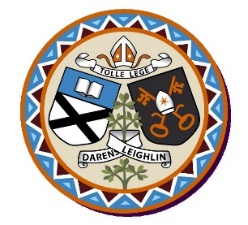 Annual Admission Notice in respect of admissions to the 2022/2023 school yearAdmission Policy and Application FormA copy of the school’s Admission Policy and the Application Form for Admission for the 2020/2021 school year is available as follows: –To download at: www.nurneyns.comOn request: By emailing sbnurney@gmail.com or writing to Scoil Bhríde, Nurney, County Kildare, R51YC66 Part 1 - Admissions to the 2022/2023 school yearApplication and Decision Dates for admission to 2022/2023The following are the dates applicable for admission to Junior InfantsNote: the school will consider and issue decisions on late applications in accordance with the school’s Admission Policy.Special Class Application and Decision Dates for admission to [2022/2023]The following are the dates applicable for admission to the school’s Special Class which caters for children with [N/A] -*Failure to accept an offer within the prescribed period above may result in the offer being withdrawnNumber of Places being made Available in School year [2022/2023]Part 2 - Admissions to the school year [2021/2022] (This section should only be completed if your school intake group/special class was oversubscribed in the previous school year)In respect of the 2021/2022 school year, the total number of applications for admission received by the school was______23____The school will commence accepting applications for admission from  February 5th The school shall cease accepting applications for admission after  February 23rd  The date from which applicants will be notified of the decision on their application is     March 11th The date by which applicants must confirm acceptance of an offer of admission isMarch 31st  The school will commence accepting applications for admission to the special class on  N/AThe school shall cease accepting applications for admission to the special class onN/AThe date by which applicants will be notified of the decision on their application for admission to the special class isN/AThe period within which applicants must confirm acceptance of an offer of admission isN/AThe number of places being made available in junior infants23The number of places being made available in the special class* catering for children with [insert category or categories of SEN catered for in the special class isN/ABreakdown of places allocated for the 2021/2022 school year:Breakdown of places allocated for the 2021/2022 school year:Number of places available:24Number of applications received:23Number of Offers made and accepted under each criteria:Criterion One: Applicants living in the catchment area – ? places offered, ? places accepted.Criterion Two: Applicants with siblings attending the school – ? places offered, ? places accepted.Total number of offers made23Number of names placed on waiting list for the school year concerned.0